Федеральное государственное образовательное учреждениевысшего профессионального образованияСанкт-Петербургский государственный университетИнститут «Высшая школа менеджмента»УПРАВЛЕНИЕ ЧЕЛОВЕЧЕСКИМИ РЕСУРСАМИ В КРЕСТЬЯНСКО-ФЕРМЕРСКИХ ХОЗЯЙСТВАХ: ПРАКТИКИ УПРАВЛЕНИЯ И ТРУДОВОЕ ПОВЕДЕНИЕ ПЕРСОНАЛА.Выпускная квалификационная работа студентки 4 курса направление 38.03.02 – Менеджмент, шифр образовательной программы СВ.5070.2017	Студентки 4 курса бакалаврской программы, профиль – Управление человеческими ресурсамиБУРЦЕВОЙ Дарьи Игоревны(подпись)Научный руководитель:Ассистент кафедры организационного поведения и управления персоналомСОКОЛОВ Дмитрий Николаевич(подпись)Санкт-Петербург2021Заявление о самостоятельном выполнении выпускной квалификационной работыЯ, Бурцева Дарья Игоревна, студентка 4 курса направления «Менеджмент» (профиль подготовки – Управление Человеческими Ресурсами), заявляю, что в моей выпускной квалификационной работе на тему «управление человеческими ресурсами в крестьянско-фермерских хозяйствах: практики управления и трудовое поведение персонала», представленной в службу обеспечения программ бакалавриата для последующей передачи в государственную аттестационную комиссию для публичной защиты, не содержится элементов плагиата. Все прямые заимствования из печатных и электронных источников, а также из защищённых ранее курсовых и выпускных квалификационных работ, кандидатских и докторских диссертаций имеют соответствующие ссылки. Мне известно содержание п. 9.7.1 Правил обучения по основным образовательным программам высшего и среднего профессионального образования в СПбГУ о том, что «ВКР выполняется индивидуально каждым студентом под руководством назначенного ему научного руководителя», и п. 51 Устава федерального государственного бюджетного образовательного учреждения высшего профессионального образования «Санкт-Петербургский государственный университет» о том, что «студент подлежит отчислению из Санкт-Петербургского университета за представление курсовой или выпускной квалификационной работы, выполненной другим лицом (лицами)».ВВЕДЕНИЕЛюди являются базовым ресурсом компании и эффективность деятельности организации имеет четкую положительную связь с практиками УЧР.  Выдающиеся менеджеры 20 века А. Морита и Ли Якокка разными словами выразили единое утверждение: не смотря на наличие прекрасных идей, лучшего оборудования и материала, без существования людей, способных это реализовать, бизнес существовать не сможет. При этом УЧР имеет существенные особенности в разных отраслях экономической деятельности.Отраслевые особенности организаций видоизменяют и направляют исследования в системе управления персоналом, так как на основе специфики деятельности формируются философия и концепции кадровой политики, от чего отталкивается стратегия управления персоналом.Одной из самых ярких отраслей бизнеса в России является сфера сельского хозяйства. Сельское хозяйство является важнейшим ресурсом любого государства, так как влияет на природный, экономический, человеческий и этнокультурный потенциал страны. Большинство регионов России носят выраженный аграрный характер. Грантовая поддержка агропромышленного комплекса обеспечивает поступательный рост показателей российского АПК. В 2019 году было собрано на 7% больше зерновых, чем в 2018 году. Однако, потенциал роста этой отрасли далеко не исчерпан, так как все больше людей предпочитают употреблять органическую продукцию. Более того, сельское хозяйство в России становится более востребованным из-за напряженных политических отношений. Санкции Европейского Союза по отношению к России привели к снижению объемов взаимной торговли между ЕС и Россией. Россия потеряла поставщиков овощей и фруктов, мясной и молочной продукции, что вызвало переориентировку местных аграриев к увеличению и улучшению производства продукции данных категорий. Например, тенденция роста производства сыров в начале 2020 года в России показала рекордные в современной истории показатели – 86.7 тысяч тон, что на 15.3% выше, чем в 2019 году за тот же период.Основными производителями сельскохозяйственной продукции являются крупные и сверхкрупные организации, а также мелкие семейные хозяйства. К мелким семейным хозяйствам относятся крестьянско-фермерские хозяйства (К(Ф)Х), а также хозяйства населения. Хозяйства населения – форма непредпринимательской деятельности по производству и переработке сельскохозяйственной продукции. Данный вид сельскохозяйственной деятельности ведется с целью удовлетворения личных потребностей, а ее реализация не является предпринимательской деятельностью, поэтому наемная сила привлекается только в исключительных случаях. Крестьянско-фермерское хозяйство – объединение граждан, связанных родством и (или) свойством, имеющих в общей собственности имущество и совместно осуществляющих производственную и иную хозяйственную деятельность (производство, переработку, хранение, транспортировку и реализацию сельскохозяйственной продукции), основанную на их личном участии. Эта форма регистрации существует для тех фермеров, которые планируют развивать своё хозяйство как бизнес. Это связано с объемом законного землепользования, возможностью официальной продаже продукции для большого круга покупателей, получением господдержки в больших объемах, кредитованием, законное привлечение рабочей силы. Именно К(Ф)Х как представители малого бизнеса сталкиваются с наибольшим количеством проблем, связанных с рабочей силой. Это связано со спецификой деятельности сельскохозяйственных предприятий, которая предполагает использование биологических объектов, а также немаловажным фактором является финансовые возможности малых форм бизнеса в аграрной отрасли, что в первую очередь определяет специфику при составлении стратегии управления персоналом. Исследовательская проблема.В связи со спецификой деятельности крестьянско-фермерских хозяйств, использованием биологических объектов (земли, животные), удалённостью от города земель, предрасположенных для ведения сельскохозяйственной деятельности, а также финансовым положением хозяйств, крестьянско-фермерским хозяйствам зачастую доступно привлечение лишь низкоквалифицированных специалистов, работников из близлежащих поселений – деревень, поселков и поселков городского типа. Более того, занятость в фермерском хозяйстве предполагает «грязную» работу, тем самым является малопривлекательной, слабомеханизируемой и низкооплачиваемой, что оставляет К(Ф)Х возможность нанимать лишь сотрудников низкой квалификации или без квалификации вовсе. Большую роль в данной проблематике также играют особенности образа жизни сельского населения. Таким образом, многие классические практики управления человеческими ресурсами, в том числе привлечения, развития и мотивации персонала, оказываются не так эффективны по отношению к сотрудникам крестьянско-фермерских хозяйств. Объектом исследования являются крестьянско-фермерские хозяйства, расположенные в Калининградской областиПредметом исследования являются практики управления человеческими ресурсами и особенности сотрудников крестьянско-фермерских хозяйствЦелью исследования является разработка рекомендаций по управлению персоналом в крестьянско-фермерских хозяйствах для начинающих фермеров.Задачами исследования являются- изучение отраслевых особенностей сельского хозяйства в крестьянско-фермерских хозяйствах.-  анализ особенностей трудовой деятельности в сельском хозяйстве- изучение особенностей наемной силы в крестьянско-фермерских хозяйствах- анализ существующих практик управления в действующих К(Ф)Х для выведения рекомендаций по управлениюВыполнение поставленных задач позволит достаточно глубоко изучить проблему для достижения поставленной цели. В работе будут изучены существующие исследования, а также теории, размещенные в открытом доступе, а также проведена практическая часть – интервью с Главами действующих хозяйств на предмет выявления наиболее успешных практик по управлению человеческими ресурсами.Глава 1. АНАЛИЗ ОСОБЕННОСТЕЙ ТРУДОВОЙ ДЕЯТЕЛЬНОСТИ В СЕЛЬСКОМ ХОЗЯЙТСВЕ. Обзор отрасли сельскохозяйственного комплекса России.Агропромышленный комплекс России является одним из важнейших направлений экономики России. На его долю приходится примерно 4% ВВП России. Сельскохозяйственная отрасль имеет два основных направления. – растениеводство и животноводство. К основным игрокам сельскохозяйственной отрасли относятся:Сельскохозяйственные организации, в число которых входят хозяйственные товарищества, общества и партнерства, производственные кооперативы, унитарные предприятия, подсобные хозяйства несельскохозяйственных организаций и учреждений. Хозяйства населения, к которым относятся личные подсобные и другие индивидуальные хозяйства, расположенные в городских и сельских поселениях, а также личные хозяйства, имеющие земельные участки в садоводческих и огороднических некоммерческих объединениях. ЛПХ (личные подсобные хозяйства) – форма непредпринимательской деятельности по переработке и производству сельхоз продукции, которая осуществляется личным трудом гражданина и его семьей для удовлетворения личных потребностей на предоставленном или приобретенном для ведения ЛПХ земельном участке. Садоводческое или огородническое некоммерческое объединение граждан – форма некоммерческой организации, основанная на добровольных началах граждан для содействия ее членам в решении общих социально-хозяйственных задач ведения огородничества и садовничества.К(Ф)Х (крестьянское (фермерское) хозяйство) – объединение граждан, связанных свойством и/или родством, имеющих имущество в общей собственности и осуществляющих совместно производственную и иную хозяйственную деятельность, к которой относится производство, переработку, транспортировку и реализацию продукции сельскохозяйственного направления, основанную на их личном участии.В таблице ниже представлены данные по реализации продукции сельского хозяйства по категориям хозяйств в период с 2000 по 2019 год.17.1. ПРОДУКЦИЯ СЕЛЬСКОГО ХОЗЯЙСТВА 
ПО КАТЕГОРИЯМ ХОЗЯЙСТВ
(в фактически действовавших ценах; млрд рублей; 1992 г. – трлн руб.)Таблица 1.  Продукция сельского хозяйства по категориям хозяйствОбобщенными направлениями производства сельскохозяйственной продукции являются растениеводство и животноводство. Основными видами растениеводства считаются производство зерна, сахарной свеклы, семян подсолнечника, картофеля, овощей, плодов и ягод. В животноводстве – скот и птица на убой, молоко, яйца и шерсть. Ниже представлены данные, которые отражают производство основных видов сельскохозяйственной продукции по категориям хозяйств в процентах от общего объема производства.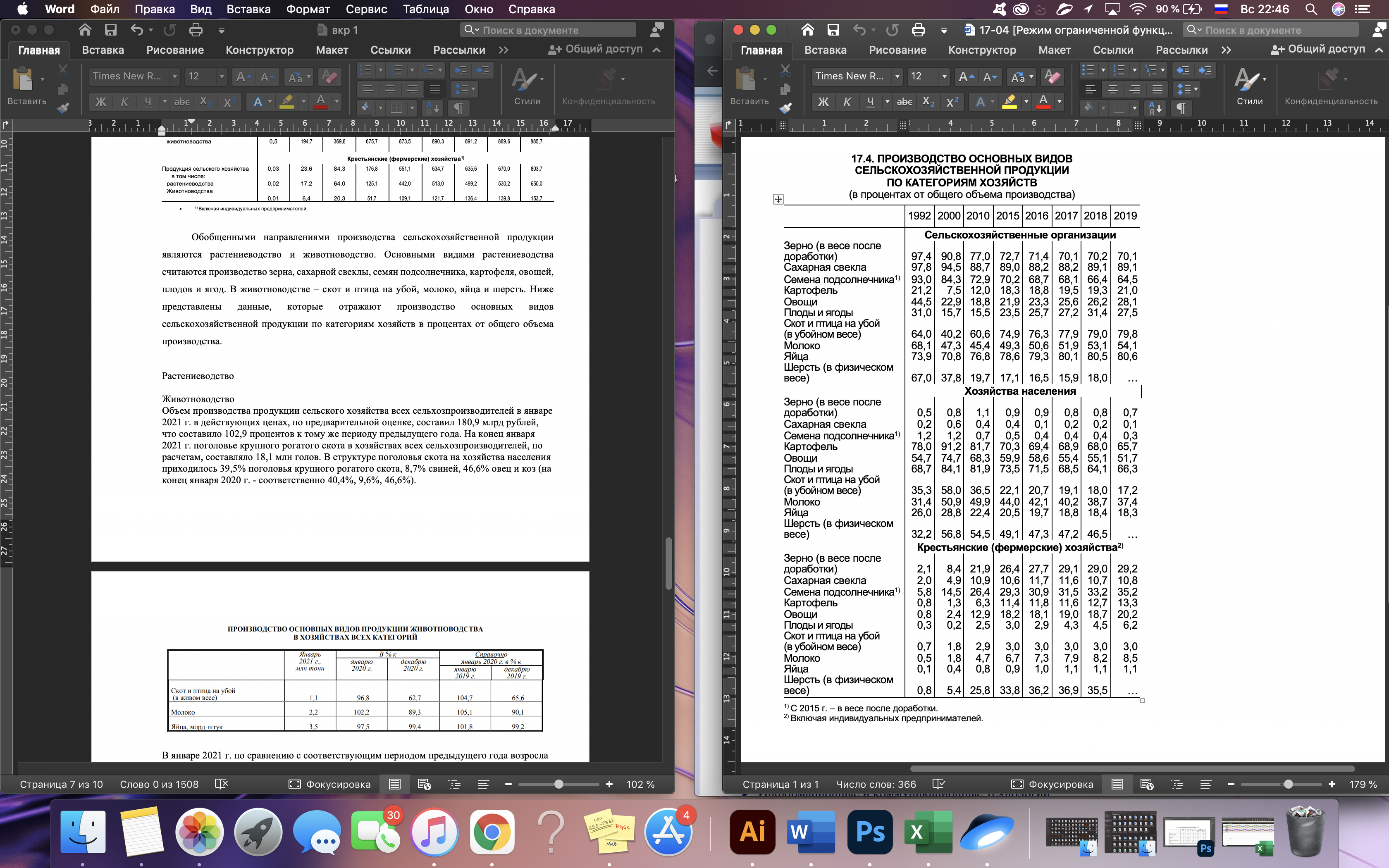 Рисунок 1Производствоосновных видов сельскохозяйственной продукции по категориям хозяйствРастениеводствоПо данным ФСГР РФ, производство продукции растениеводства по итогов 2020 года увеличился на 7,1% по сравнению с 2019 годом. Валовый сбор основных сельскохозяйственных культур в 2020 году снизился на 5,1%, что обусловлено снижением уборочных площадей, а также понижением уровня урожайности в некоторых регионах из-за неблагоприятных погодных условий. Основными регионами в данном направлении являются Центр, Поволжье и Юг, на них приходится 70% производственных культур.  ЖивотноводствоНа конец января 2021 года поголовье крупного рогатого скота на всех фермах оценивалось в 18,1 млн голов. В структуре животноводства на долю хозяйств населения приходилось 39,5% крупного рогатого скота, 8,7% свиней, 46,6% коз и овец (на конец января 2020 года - 40,4%, 9,6%, 46,6%).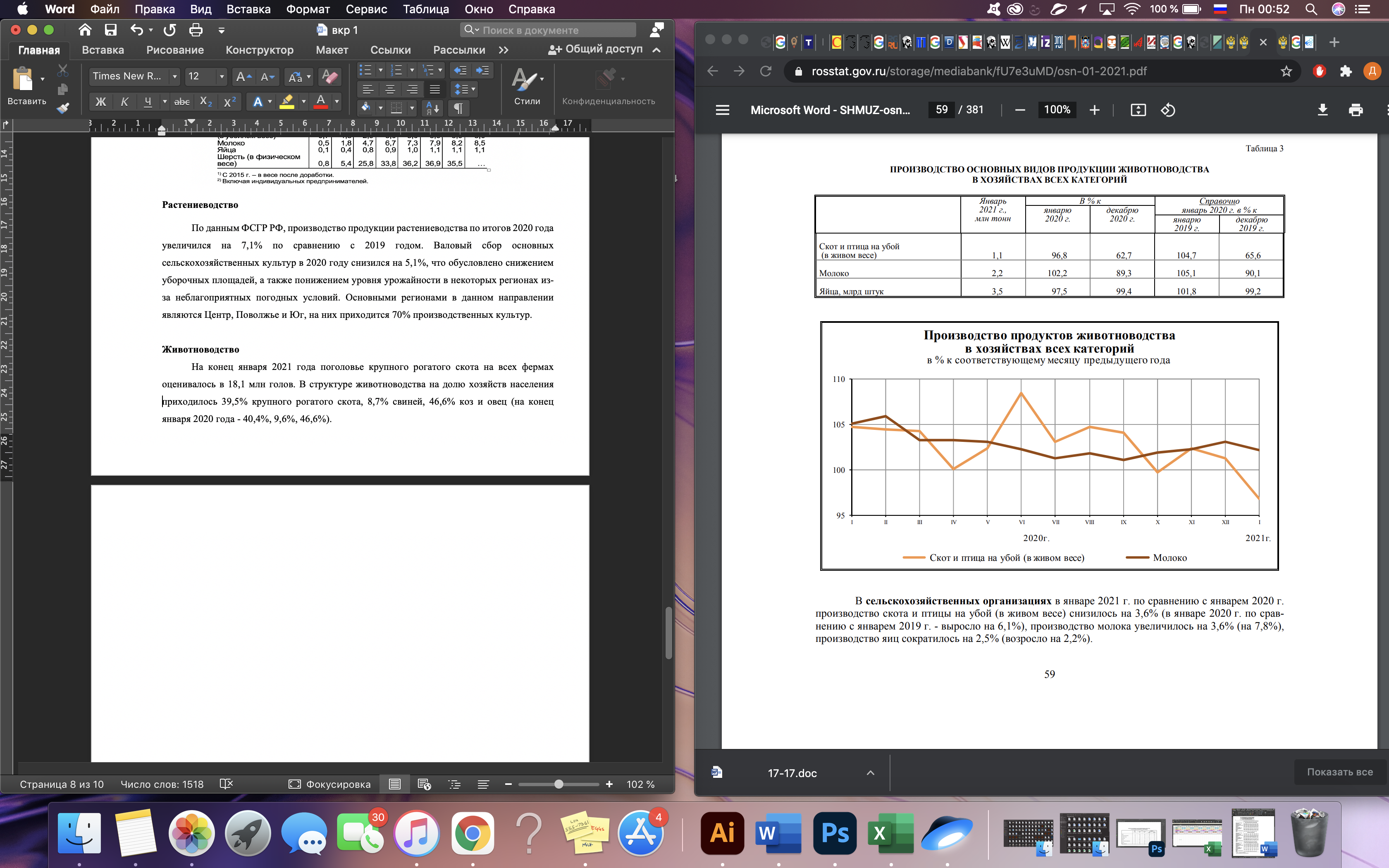 Рисунок 2. Производство продуктов животноводства в хозяйствах всех категорийВ январе 2021 г. в структуре производства убойного мяса скота и птицы (в живом весе) увеличилась доля производства мяса свиней на убой по сравнению с соответствующим показателем за период предыдущего года.Уровень рентабельности в отрасли животноводства ниже, чем в отрасли растениеводства. Это объясняется тем, что затраты и диспаритет цен на сырье животноводческого происхождения очень высоки. Наблюдается сокращение поголовья скота молочного направления. Это частично компенсируется увеличением удоев, но все же формирует дефицит ресурсной базы и тем самым сдерживает рост производства сырого молока. 1.2 Обзор деятельности КФХ: их сущность, роль и особенностиВ период перехода к многоукладной экономике в аграрном секторе в начале 90-х годов на законодательном уровне было заложено право свободного выбора фермера той или иной формы хозяйствования на земле: личного или совместного предпринимательства. Важной частью совместного предпринимательства в аграрном секторе является крестьянское-фермерское хозяйство или К(Ф)Х.Основным правовым актом, регулирующим активность крестьянско-фермерских хозяйств, является Закон Российской Федерации № 74 – ФЗ от 11 июня 2003 года «О крестьянском (фермерском) хозяйстве». Определение, соответствующее данному закону, гласит, что крестьянско-фермерское хозяйство – это союз граждан, которые совместно владеют активами и занимаются производственной или иной экономической деятельностью. После государственной регистрации фермерского хозяйства его глава - индивидуальный предприниматель, фермер. Имущество крестьянского хозяйства принадлежит его членам на праве собственности. Необходимости в создании юридического лица при данной форме регистрации не требуется.Основной целью К(Ф)Х. является сбыт продукции компаниям на переработку, собственное производство, прямая реализация населению, а также организация трудовой деятельности для ее членов. Важной ролью крестьянских-фермерских хозяйств является усиление конкуренции на рынке сельскохозяйственной продукции среди разных организаций, что в свою очередь обеспечивает лучшее качество продукции, производимой для реализации. Главное отличие фермерского хозяйства от других форм организации малых предприятий (ЛПХ, индивидуальное садоводство и огородничество) – это обязательное условие создания товарных отношений, а именно реализация продукции. Зачастую, членами К(Ф)Х являются граждане, принадлежащие к одной семье. К(Ф)Х способствуют развитию предпринимательской деятельности в сельских поселениях, основанной на инициативе, а также повышению уровня занятости среди сельского населения.Финансовая поддержка от государства играет важную роль не только в развитии существующих хозяйств, но и в появлении новых. В проекте единого плана по достижению национальных целей говорится о намерении к 2030 году создать 46 тысяч новых рабочих мест в сельскохозяйственных компаниях. Для осуществления этих целей создано несколько видов поддержки: от особых условий кредитования до комплексной поддержки экспорта.В 2020 году на создание системы поддержки фермеров в рамках проекта «Малое и среднее предпринимательство и поддержка индивидуальной предпринимательской инициативы" было выделено около 3,9 млрд рублей. Одной из самых востребованных форм поддержки является грант «Агростартап», который рассчитан на начинающих фермеров. В 2020 году только на этот вид было выделено 9,5 млрд рублей.  За первые три квартала того года при помощи этого гранта смогли начать свое существование 998 фермерских хозяйств, а за весь год 1340 фермеров. Также поддержку получили 463 проекта по развитию семейных ферм. Сумма гранта позволяет приобрести начальных набор специализированной техники, земельные участки, приобретение скота и птицы, приобретение или восстановление перерабатывающих объектов и другого оборудования.  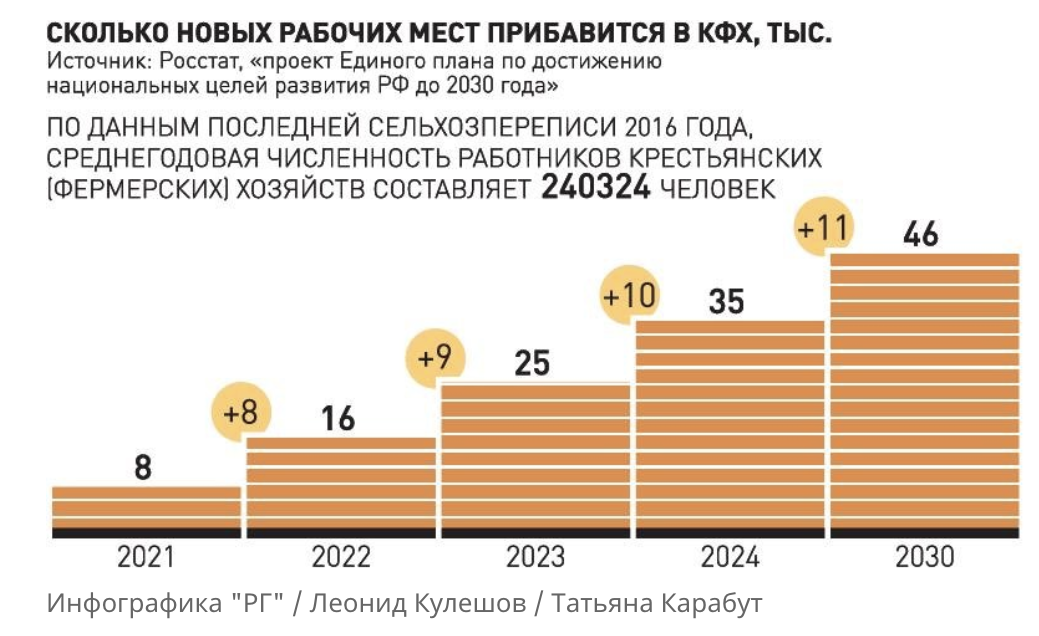 Рисунок 3. Сколько новых рабочих мест прибавится в К(ф)ХБольшинство российских агрохолдингов и компаний, занимающиеся переработкой сельскохозяйственной продукции, активно занимаются автоматизацией бизнес-процессов. Несмотря на стремление к роботизации рабочих процессов на производстве в наше время, а именно использование доильных аппаратов с высоким уровнем автоматизации, автоматических теплиц, дронов, полная замена сотрудников на роботов-аналогов в крестьянско-фермерских хозяйствах невозможна. Это связано не только с финансовыми возможностями хозяйств, но и с важностью человеческого внимания к биологическим объектам, в частности в животноводстве. Также важно отметить, что стоимость рабочей силы в данном сегменте зачастую гораздо ниже, чем стоимость современного оборудования, поэтому даже в холдингах кейсы роботизации во многих случаях не проходят дальше экономического анализа. В связи с тем, что сотрудники в крестьянско-фермерских хозяйствах не всегда выполняют только монотонную работу, задача заменить их роботами будет невозможной. Более того, чтобы управлять автоматизированной. техникой необходим высококвалифицированный персонал, что также делает невозможным автоматизацию в крестьянско-фермерских хозяйствах. В растениеводстве уровень автоматизации еще меньше, чем в животноводстве, и она решает только конкретные задачи, такие как управление сырьем и экономией ресурсов. Исходя из этого, можно сделать вывод о важность и незаменимости сотрудников в крестьянско-фермерских хозяйствах.  Сельское хозяйство является одной из отраслей, характеризующихся наиболее высоким уровнем травматизма для сотрудников, включая случаи с летальным исходом. Исходя из этого, государственная политика придает серьезное значение охране труда. Страховые выплаты в сельском хозяйстве из-за серьезной опасности для здоровья сотрудников являются очень высокими, что зачастую является причиной, по которой К(Ф)Х незаконно используют рабочую силу. Важно отметить, что многие К(Ф)Х не выполняют требования по охране труда, так как требования могут быть для них невыполнимы исходя из финансовых возможностей, а также из-за отсутствия доступной помощи для предпринимателей в виде образовательных программ и консультаций. Несмотря на это, требования только ужесточаются, что провоцирует обратную реакцию у работодателя.1.3 Особенности труда в крестьянско-фермерских хозяйствахНа данный момент в Калининградской области зарегистрировано 253 крестьянско-фермерских хозяйств. Как упоминалось ранее, крестьянско-фермерское хозяйство – это объединение граждан, связанных родством и/или свойством, совместно осуществляющих хозяйственную деятельность, основанную на их личном участии. К(Ф)Х может быть создано одним гражданином или содержать в себе несколько членов, при этом руководителем и представителем хозяйства является Глава К(Ф)Х. Глава определяется путем оформления соглашения между всеми членами хозяйства об обоюдном выборе. Имущество, принадлежащее К(Ф)Х является собственностью всех ее членов. Предпринимательская деятельность осуществляется без образования юридического лица, к которой применяются правила гражданского законодательства, которые регулируют деятельность именно юридических лиц (коммерческих организаций). Пользование землей может быть на условиях аренды или приобретения. Земли, подходящие под ведение крестьянско-фермерского хозяйства - земли сельскохозяйственного назначения и земли другого назначения. На аренду земли для К(Ф)Х предоставляются льготы и упрощенное оформление. Ответственность в случае возникновения проблем распределяется равномерно среди всех членов К(Ф)Х.У ведения крестьянско-фермерского хозяйства есть приличный список преимуществ. В первую очередь это свежий воздух, экологически чистая продукция не только для покупателей, но и для семьи. Со стороны бизнеса это уважаемый, социально значимый и потенциально привлекательный для развития в смежных областях семейный бизнес, на который предоставляется объемный список льгот при регистрации и начислении налогов, а также поддерживаемый государством.Минусами данной деятельности являются большие затраты на запуск, поддержку и развитие бизнеса, большой срок окупаемости, повышенный риск из-за зависимости от природных факторов, сезонность деятельности, невыгодная ценовая политика перерабатывающий предприятий, изменения в предпочтениях потребителей, а также постоянная необходимость исполнения трудовых обязанностей, привязка к местности, недоступность заимствования кредитных средств из-за риска. Также пагубное влияние оказывает устаревающая система контрольно-надзорных органов, недостаточное развитие образования в агросфере и недоступность квалифицированных кадров.Фермерство является самостоятельной формой хозяйствования, которой присущ ряд определенных признаков, характеризующих ее деятельность. Так, определенный образ жизни, удаленный от региональных центров, действительно широкий круг обязанностей трудовой деятельности, многофункциональность хозяйств и работников, объединение управленческой и исполнительной деятельности в членах К(Ф)Х, а также отсутствие вышестоящей организации и предпринимательская ориентация предписывают множество установок для крестьянско-фермерских хозяйств. Сельское хозяйство не является престижным, о чем даже говорит политика государства. В программе развития сельского хозяйства на 2013-2020 год говорит о том, что заработная плата сотрудника сельского хозяйства в 2020 году должна быть в половину от зарплаты в промышленности. Отсюда и средний уровень заработной платы в 20 тысяч рублей. Выпускники сельскохозяйственных университетов не хотят возвращаться «в поле», поэтому стараются уехать в город. Сельское хозяйство отличается от промышленности как минимум тем, что условия труда абсолютно разные. Не нужно работать в полевых условиях, в цеху всегда светит «солнце». 1.4 Особенности трудовой деятельности в животноводствеОсновным фактором, формирующим условия труда в организациях, занимающимися животноводством, является тесный контакт с животными. Работники на животноводческих фермах должны соблюдать четкий график выполнения работ. Так, например, корова в день дает в среднем 20 литров молока. Доение происходит минимум два раза в день, так как многие исследования доказали, что частота и время доения влияют на здоровье животного, качество и количество надоев, что очень важно для этого бизнеса. Обозначение конкретного времени доение формирует распорядок дня не только работников, но и животных, что упрощает взаимоотношения между человеком и скотом. Зависимость распределения труда и его результатов от природных условий является особенностью сельскохозяйственной деятельности. Изменения в рационе животного с пришествием холодного времени года провоцируют потребность в более активной заботе о них: им требуется постоянная подкормка, растирания, более активное воздействие на помещение по содержанию животных. Надои уменьшаются, поэтому время дойки сокращается, но при этом работник тратит больше времени на обеспечение благоприятной атмосферы для животного. Летом же, наоборот, удои увеличиваются, время проведения дойки для стада увеличивается, но при этом нет необходимости в частой уборке помещения по содержанию животного и заготовке кормов, так как животное проводит больше времени на улице. Это не касается фермерств, которые содержат стадо стойловым способом. Сезонность труда при таком содержании минимизируется. Производство продукции на сельскохозяйственных угодьях является непрерывным. Животные требуют ухода постоянно, при этом стадо обновляется. Старый скот идет на убой, ему на смену приходит молодняк, поэтому деятельность в сельском хозяйстве не останавливается, что гарантирует непрерывный труд работников. Это накладывает отпечаток на режим труда и отдыха работника. Разнообразная деятельность необходима сотрудникам, так как позволяет не перейти работе в рутинную. Гигиенической особенностью труда является опасность возникновения болезней, передающихся от животных к человеку. Поэтому надзор за состоянием животных необходим и важен как предпринимателю, так и самому работнику. Часто недобросовестное отношение к этому аспекту приводит к негативным последствиям и даже к смерти не только скота, но и человека, контактировавшему с ним.1.5 Особенности трудовой деятельности в растениеводстве.Растениеводство является еще более сезонным трудом, особенно в сфере выращивания технических, овощных, плодово-ягодных культур и картофеля. Увеличение потребности в рабочей силы прослеживается в периоды посевных работ, уборки урожая и ухода за растениями, а снижение в зимний период. Это означает, что постоянная работа на растениеводческой ферме для сотрудника не гарантируется. При этом с помощью использования механизированных установок позволяет свести сезонность к минимуму.Использование технического оснащения в растениеводстве необходимо гораздо большем объеме, чем при животноводстве, поэтому от сотрудников требуется умение управлять сельхозтехникой на профессиональном уровне, так как от этого зависит результативность земель. Использование большого количества химических средств для защиты растений от болезней и вредителей может привести к проблемам с физическим здоровьем сотрудников, что характеризует труд как опасный для здоровья работников. Растениеводство больше подвержено корреляции с погодными условиями, чем животноводство. Плохие погодные условия, такие как засушливость или, наоборот, повышенная дождливость могут пагубно повлиять на урожайность, что тоже может негативно повлиять на рабочие процессы сотрудников, а то и вовсе снизить потребность в рабочей силе.Общим фактором является низкий уровень развития инфраструктуры деревенской местности в России. На текущем этапе развития страны, разница между жизнью в сельской местности и в городе колоссальна, что ухудшает положение сельского хозяйства. Население мигрирует в города по причине многих факторов, которые связаны с более удобной инфраструктурой: наличие школ, детских садов, здравоохранительных организаций, а также жилищно-коммунальных условий. Социальная инфраструктура в работе является инструментом воздействия: инфраструктура, определяющая качество жизни мотивирует к развитию, поэтому имеет прямое воздействие на производительность и продуктивность сотрудников.Сельскохозяйственный труд требует сильного ментального и физического здоровья, знаний и умений, опыта, заинтересованности и активности, так как является очень тяжелым и опасным для жизни, но при этом необходимым и поэтому требует большого уважения и постоянного внимания.1.6 Анализ деятельности К(Ф)Х в качестве работодателя. Исходя из законодательства Российской Федерации, в случаях производственной необходимости крестьянско-фермерское хозяйство в праве использовать наемный труд. Оплата труда включается в состав текущих затрат и имеет приоритетный характер (осуществляется в первую очередь). Оплата не зависит от итогов работы К(Ф)Х, если не имеется на это дополнительного соглашения, но не должна быть ниже, чем у соответствующих должностей в государственных предприятиях. В обязанности Главы входит обеспечение безопасных условий труда. (Закон РСФСР от 22 ноября 1990г. №348-1) Важно отметить, что по законодательству Российской Федерации работодатель вправе свободно определять штатный состав, однако при получении грантовой поддержки от государства есть условие об найме хотя бы одного сотрудника. В члены КФХ могут быть приняты люди возрастом от 16 лет, а также пенсионеры. По законодательству Российской Федерации, членами К(Ф)Х, не состоящими в родстве с главой хозяйства, официально могут быть зарегистрированы не более 5 человек. Количество наемного труда не ограничено. Животноводство по роду деятельности разделяется на:Производство скота и птицы на убойПроизводство молокаПроизводство шерстиПроизводство яицПчеловодствоВедущими направлениями являются производство скота и птицы на убой и молочное скотоводство, а также зачастую эти виды деятельности совмещены, поэтому, для чистоты исследования в данной работе будут анализироваться условия работы именно в этих направлениях. Работник на животноводческой ферме в К(Ф)Х является скорее разнорабочим, чем имеет конкретную профессиональную функцию. На фермах по содержанию коров молочного и мясного направления в обязанности сотрудников входит:уборка коровников (стойл или ангаров для размещения или временного пребывания коров)обеспечение животных кормом и питьевой водой, контроль над наличием дополнительных элементов рациона животныхвывод на выгул (при стойловом содержании или сезонно)общехозяйственные работы, в том числе ремонтные работы и даже строительство.доение ручное или с помощью техники, что включает в себя мойку и обработку животного, а также перемещение молока по назначению (в охладительные конструкции или на откорм молодняка)использование сельхоз техникиуход за животными: контроль состояния здоровья, анализ маркеров поведения, соблюдение опрятного вида животных и другое.В растениеводстве существует длинный список направлений деятельности, из которых можно выделить основные:зерновое хозяйствокартофелеводствовыращивание культур технического назначенияовощеводство и бахчеводствосадоводство и виноградарствокормопроизводствоПри обработке большого количества земель, из-за повышенной сезонности, зачастую работники привлекаются к труду только на время посева и сбора урожая. Также для обработки земель привлекаются сотрудники с навыками и опытом в управлении специальной техники. При установке теплиц или ведения нескольких направлений одновременно нанимаются люди на постоянную работу для выполнения таких функций, как прополка питомников или теплиц, пикировка и высадка растений, подкормка растений и другой уход. При сезонных работах часто привлекают иммигрантов, так как это является дешевой рабочей силы. Этот труд не оформляется на законных основаниях, оплата день в день. Для того, чтобы проанализировать поведение и потребности работодателя, были рассмотрены и изучены вакансии, размещенные различными крестьянско-фермерскими хозяйствами по всей России на различных интернет-ресурсах для поиска кадров. Выявлено, что многие работодатели указывает обязательным пунктом трезвый образ жизни, что говорит о существующей проблеме, присущей работникам в сельском хозяйстве. Также важно отметить тот факт, что при поиске сотрудников многие отдают предпочтение семейным парам, многие даже выставляют это обязательным пунктом. Необходимость в круглосуточном надзоре за животными подталкивает работодателей на предоставление жилья для потенциальных сотрудников. Некоторые К(Ф)Х предлагают «апартаменты» для сотрудников в специально сооруженных общежитиях, питание за счет работодателя за счет производимой продукции тоже прилагается. Размещенные резюме говорят о том, что некоторые семьи или отдельные люди готовы переехать из другого региона за счет работодателя. Возможность повышения заработной платы как способ мотивации. Есть тенденция в поиске управляющего КФХ, в обязанности которого входят учет биологических ресурсов и организация хозяйственного управления производством и бытом сотрудников. Работодатели не требовательны и указывают как ключевой навык «желание работать».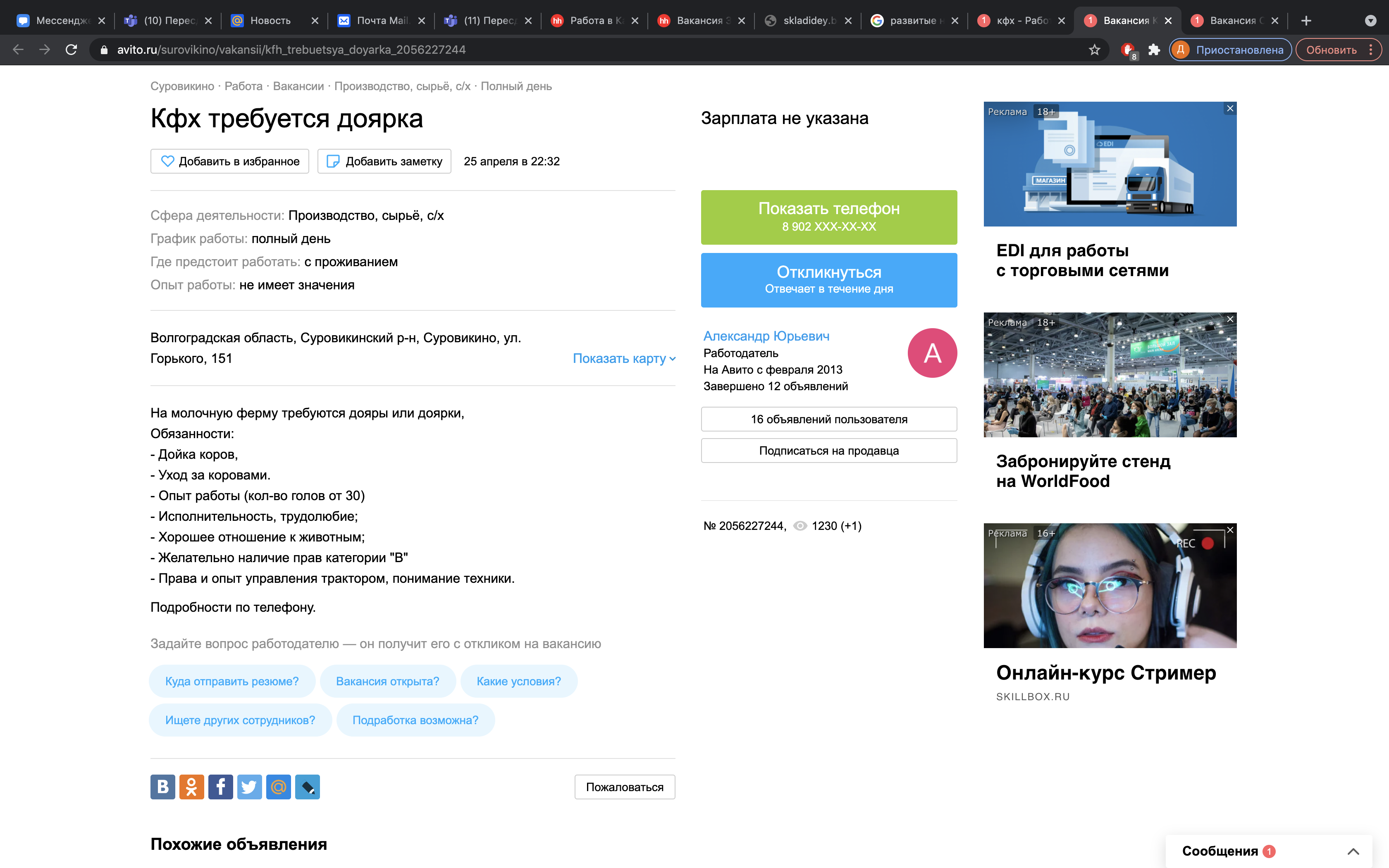 Рисунок 4 КФХ требуется доярка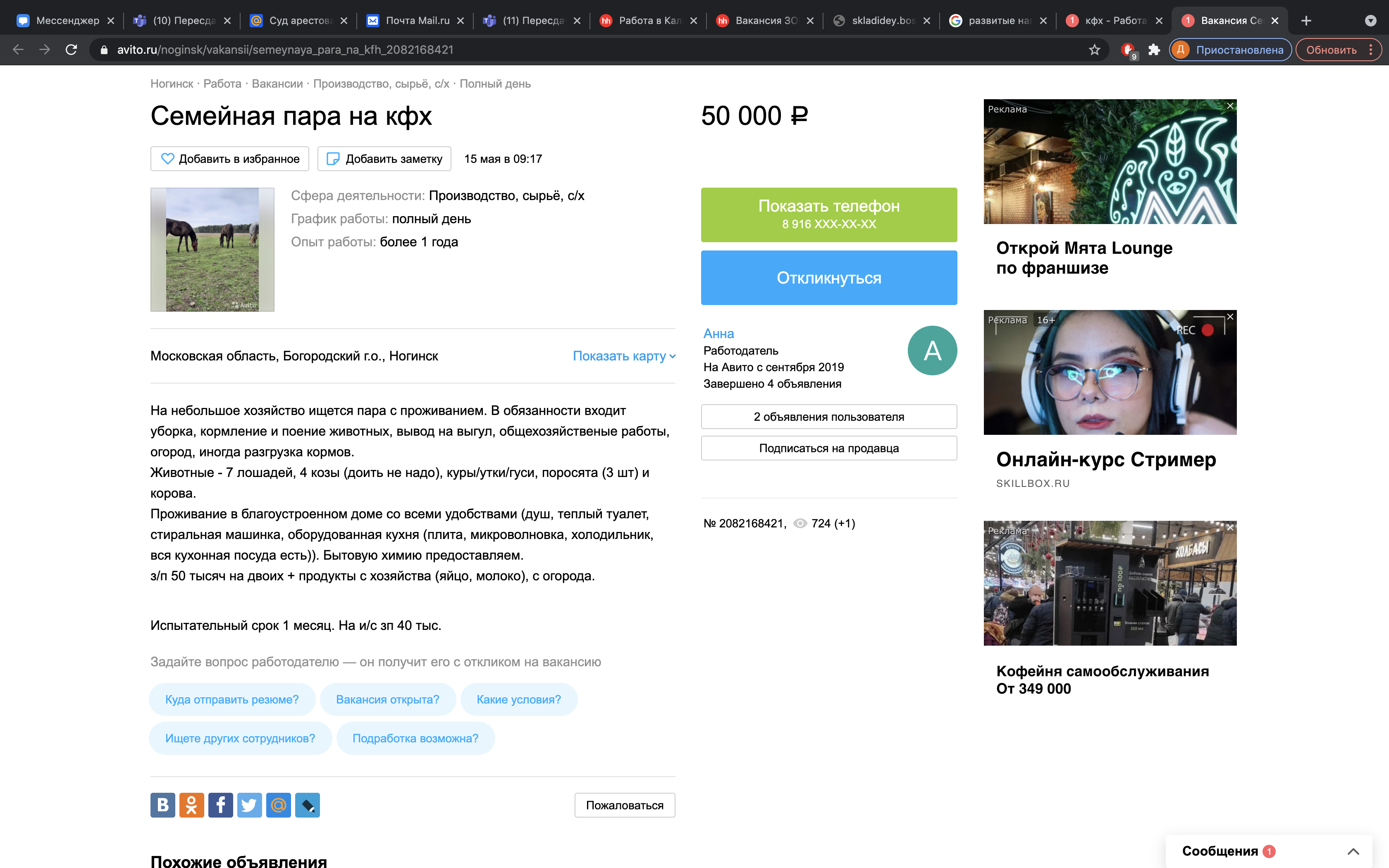 Рисунок 5 Семейная пара на КФХЗачастую крестьянско-фермерские хозяйства не имеют уставов и должностных инструкций. В обязанности работодателя входит поиск сотрудников, оформление документаций о приеме на работу и других документов, распределение обязанностей между работниками, составления графика работы и непосредственное участие в самой деятельности К(Ф)Х. Чтобы руководителю определить оптимальную штатную численность сотрудников в крестьянско-фермерском хозяйстве, необходимо оценить структуру хозяйства, ее функции и уровни управления. Также важно учитывать особенности труда в каждом направлении: растениеводстве и животноводстве, а также степень их сочетания. Крестьянско-фермерские хозяйства должны выполнять большое количество ветеринарных и санитарных требований, а также обязаны вести строгую отчетность перед различными контрольно-надзорными органами. Из-за усложненных процедур и дорогостоящих анализов крестьянско-фермерские хозяйства ищут возможность облегчить ведение бизнеса. По мере развития хозяйства постепенно приходят новые должности, которые ранее содержал в себе один человек: зоотехник, бухгалтер, зоотехник-селекционер, механик, ветеринарный врач и другие. В зависимости от материальной обеспеченности, для решения узкоспециализированный вопросов хозяйство принимает сотрудников, привлекают частные или государственные организации или заключают договор об оказании услуг с ИП. В итоге, управление человеческими ресурсами сводится к обеспечению хозяйства необходимым числом сотрудников на незаменимые должности. Встречаются практики повышения квалификации сотрудников для сокращения расходов на дезинфекцию и проведение анализов воды, состава кормов, состояния молочной продукции и так далее.1.7 Анализ трудового поведения сельского населения.Как упоминалось ранее, фермерские хозяйства располагаются удаленно от городских населенных пунктов.  Так, например, в Калининградской области некоторые К(Ф)Х отмечены на карте, на которой видно, что все они расположены в районах сельских поселений.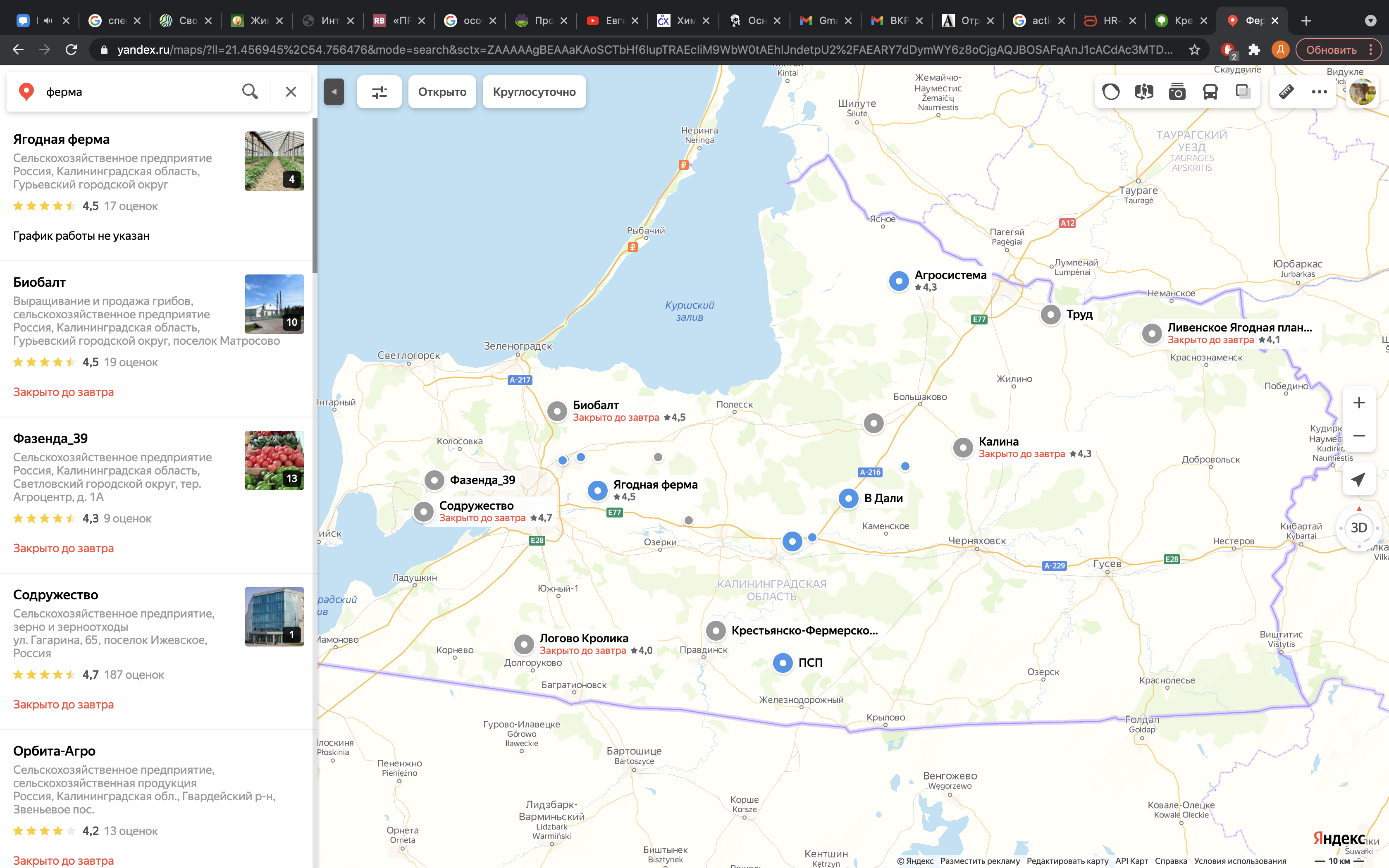 Рисунок 6 Размещение КФХ на территории Калининградской обл.Из сельской местности в России устойчиво мигрирует население, что приводит к сокращению численности населения в области, а также провоцирует ускоренное старение населения сельской местности. Исходя из полевых исследований, проживающее в сельской местности население меньше зарегистрированного, особенно население молодого возраста [Фомкина,2016]. Наибольший отток приходится на возраст 18 лет, это связано с поступлениями в вузы и другие учебные заведения, и в целом на молодой трудоспособный возраст. После 40 лет баланс миграции выравнивается, а в пенсионных возрастах замечен даже приток населения в село [Нефедова, 2017]. В период с 1959 по 2016 год доля городского населения в общем количестве выросла на более чем 10% [Григорьева, Мартынова, 2017]. По данным территориального органа ФСГС по Калининградской области за январь 2021 года численность населения Калининградской области оставила 1018624 человек, 792070 из которых составило городское население и 226554 сельского населения. Проблема недостатка кадров из-за миграции трудоспособного населения сказывается на сельскохозяйственных объектах. Проблему можно решить, развивая инфраструктуру сельской местности, предоставляя людям возможность развиваться внутри своего поселения. Это могло бы привести не только к упрощению напряженной кадровой ситуации к К(Ф)Х, но и провоцировать перерабатывающую активность населения.   Проблема алкоголизма остро стоит в Калининградской области. По данным на конец 2013 года, а Калининградской области было зарегистрировано 10 882 больных алкоголизмом. При этом, на селе зарегистрировано на 15% больше случаев алкоголизма, чем в городах, и основной массой являются мужчины – наиболее востребованный пол в сельском хозяйстве. Эта проблема действительно волнует работодателей, что отражается в требованиях к потенциальным работникам при поиске.Отмечается слабый потенциал воспроизводства рабочих кадров, связанный с отсутствие качественного образования в сельской местности. На данный момент губернатор Калининградской области говорит о планах развития финансирования сельских школ, в том числе и малокомплектных, и дополнительного инженерного образования, но пока что эта проблема сохраняется. Даже в городских округах области, таких как Янтарный, Пионерский, Мамоновский и Ладушкинский, на данный момент существует только по одной школе, которые естественным образом количество учеников превышает проектные мощности. На счастье сельскохозяйственному комплексу, жизнь сельского населения в Калининградской области «терпит» улучшения. В 2020 году на развитие сельских населений было выделено 206,8 млн руб. Улучшение внешнего облика школы и спортивных площадь, проведение газопровода в районы, которые до этого его не имели, и другое развитие инженерной инфраструктуры в основном происходит благодаря инвестиционным проектам в области АПК. Также улучшаются и жилищные условия работников АПК и социальной сферы – 24 семьи из этих областей получили социальные выплаты на строительство или приобретение жилья. Обустраиваются общественные колодцы и зоны отдыха, на строительство которых было выделено. 12,1 млн рублей. Все эти факторы говорят о возможных улучшениях в области качества трудовых ресурсах в крестьянско-фермерских хозяйства.Вопрос отношения сельского населения труду с давних времен обсуждается среди социологов. Так, например, В.А Ядова в своей работе «Человек и его работа в СССР и после» рассматривала различные стороны трудовых практик людей в период СССР и в современной России. Опираясь на данную работу, можно выделить несколько направлений деятельности сельского населения.В сельском обществе существуют различные трудовые практики, которые можно систематизировать в следующий список:Формальные практикиНеформальные практикиПрактики безработицыПредпринимательская деятельность Отходническая деятельностьФормальные практики. К формальным практикам можно отнести деятельность в рамках государственных и частных предприятий с разным характером занятости в предприятиях различной штатной численности. В рамках этой практики интересно изучить следующие особенности поведения населения: характер занятости (частичная или полная); длительность ведения трудовой практики; соответствие рабочего места полученной специализации; частное или государственное предприятие, выбранное для труда; размер выбранного предприятия. Неформальные практики. К неформальным практикам можно отнести ведение личного подсобного хозяйства, ремесло и сезонная занятость (сбор грибов и ягод, заготовка дров на продажу и другое)Практики безработицы. В этом варианте интересно изучить статус безработицы: зарегистрированный или нет, а также длительность, причины и уровень безработицы.Предпринимательская деятельность. В данном ключе важно понимать готовность сельского населения вести предпринимательскую деятельность и оценка условий ведения этой деятельности на селе и причины, которые препятствуют ведению бизнеса в рамках села.Отходническая деятельность. В этой формулировке заключен смысл вахтового труда. Среди приблизительно 50 миллионов российских семей, около 20 миллионов семей живут за счет вахтовой работы одного или двух членов семьи. [Плюснин,2012] Для рассмотрения анализа трудовой практики сельского населения в марте 2014 года И.Н Кодина провела исследование, в рамках которого было опрошено 200 человек, проживающих в селе Парфеньево Костромской области. Автор предполагает, что данные, полученные при опросе населения Парфеньево, могут быть применены и к другим сельским населенным пунктам, аналогичным по социальной структуре и занятиям жителей. [Кодина, 2014]В первую очередь автор уделил внимание субъективному отношению к труду и занятости. Для большинства респондентов труд несет экономический смысл: 55,6% опрошенных ответили «труд для меня — это источник средств к существованию» и 26,3% ответили, что труд для них является способом обеспечения себя и близких всем необходимым. Автор также выделяет значимость уровня удовлетворенности селян их трудовой деятельностью, что помогает дополнительно проанализировать их отношение к труду через разделение трудовой деятельности на показатели. Данные, полученные в ходе исследования представлены в таблице ниже.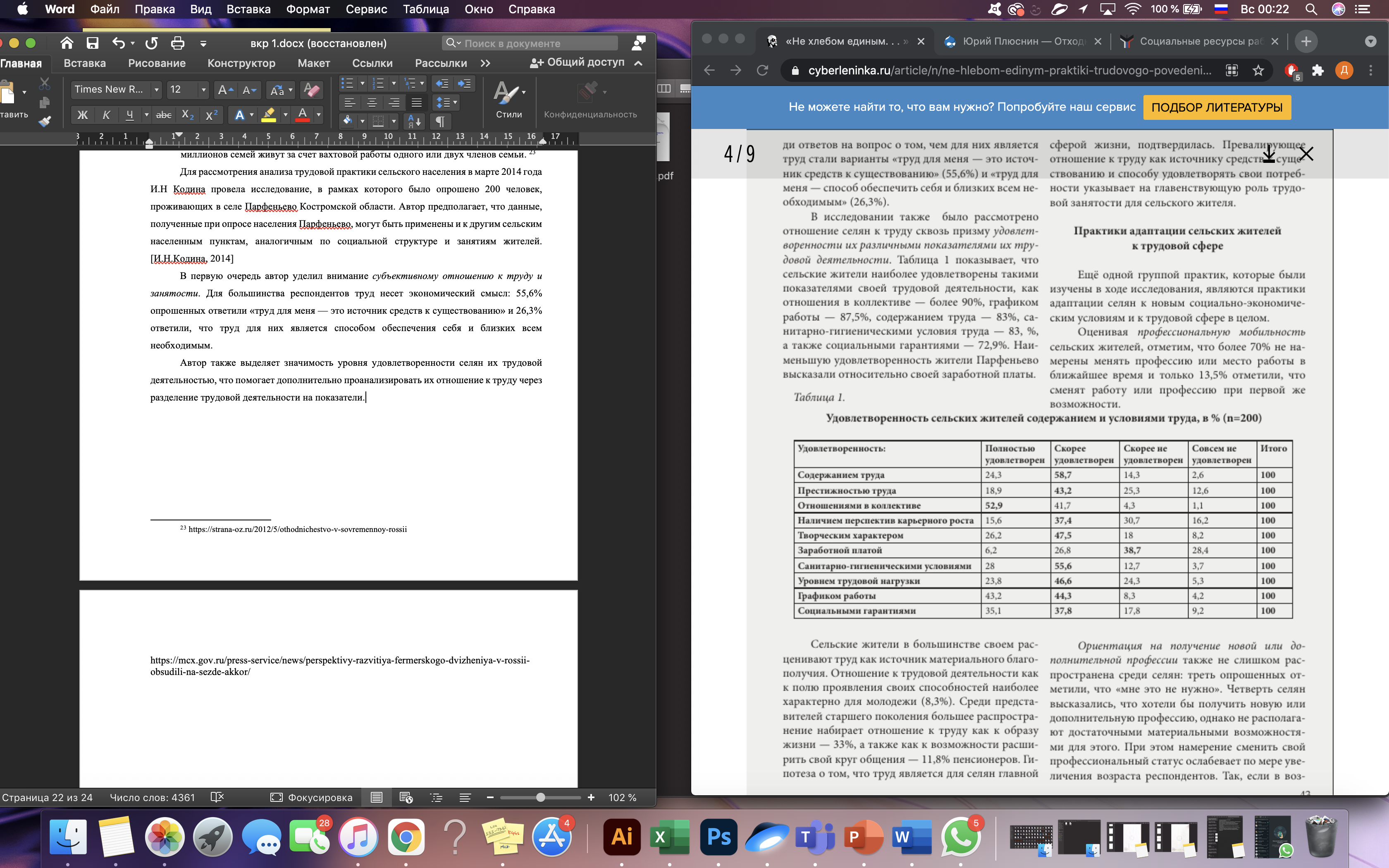 Автор: Кодина, 2016 Рисунок 7. Удовлетворенность сельских жителей содержанием и условиями труда.Из таблицы видно, что межличностные отношения в коллективе удовлетворяют большую часть опрошенных (52,9%), что не удивительно для сельского населения, так как в селах из-за небольшого количества жителей сохраняется крепкая взаимосвязь между жителями, похожая на отношения внутри большой семьи. Для молодого населения характерно отношение к труду как к полю проявления своих способностей, а среди старшего поколения распространено отношение к трудовой деятельности как к образу жизни и как к возможности составление более тесного общения с другими людьми (расширение круга общения). Автор отмечает, что для селян труд является главной сферой жизни, это подтверждает превалирующее восприятие труда как источника средств к существованию и способу удовлетворения своих потребностей.В своей работе автор также рассмотрела степень адаптационных возможностей селян. Отмечается, что 70% опрошенных не готовы и не хотят менять место работы и только 13,5% готовы сменить место работы или профессию при первой же возможности, что говорит о достаточно низкой профессиональной мобильности жителей сельских окрестностей. Более того, желание получить новую или дополнительную профессию/квалификацию тоже отражает достаточно низкий уровень: треть опрошенных ответили «мне это не нужно», при этом с возрастном респондентов намерение сменить квалификацию уменьшается. Возрастной диапазон от 18 до 25 лет характеризуется более активным стремлением сменить рабочее место или профессию, при этом возрастная группа от 35-55 – наоборот, в большей степени не готовы менять место работы или специализацию.Интересным фактом является то, что сельское население в большинстве своем не боятся потерять рабочее место (68,6%), а в случае потери люди готовы взяться за любую работу (45,4%). 15,2% опрошенных намерены в случае потери работы отправиться в другой населенный пункт за новым рабочим местом и лишь 2% готовы в этом случае начать предпринимательскую деятельность, что говорить о нежелании брать на себя дополнительные риски. Найти равноценную работу в своем селе в случае потери рабочего места 40% населения считает невозможным и 35% считают практически невозможным. Женщины готовы искать работу по специальности или вовсе отказаться от поиска работы, а мужчины готовы браться за любую работу и именно среди этой половой группы больше распространена установка уехать на заработки в другой населенный пункт.В опросе также особое внимание уделили оценке перспектив развития села, на что большинство опрошенных ответили, что не видят перспектив развития или что их село практически совсем не развивается.При проведении опроса также изучили вопрос безработицы на селе. В выборку попали только 10 безработных людей, половина из которых являлась зарегистрированными безработными, 71% безработных оказались лица в возрасте 36-55 лет. Причинами безработицы оказались увольнение по собственному желанию, увольнение по инициативе руководства, закрытие предприятия и сокращение штата. Увольнению первого случая значительно превалирует (44,4% респондентов) и более свойственно оно женщинам. В основном безработица длилась от нескольких месяцев до года.Что касается предпринимательской практики, только около 10 процентов респондентов ведут собственное дело, в основном на законных основаниях. Парфеновцы отметили низкое развитие предпринимательства по нескольким причинам: высокие проценты по налоговым ставкам, финансовые трудности, демографические причины, а также отсутствие способностей односельчан и собственных. Незарегистрированные предприниматели занимаются торговлей продукции животноводства с личных подсобных хозяйств, а зарегистрированные занимаются торговлей, сферой услуг и лесной промышленностью.Если говорить о формальных трудовых практиках, стоит отметит сферы занятости сельчан. В большей степени преобладает медицинская и педагогическая деятельность, а также рабочие специалисты. В основном люди заняты в государственных организациях (76%), 27% работников имеют стаж работы более 15 лет на одном месте работы. Квалификация или профессиональная подготовка более половины респондентов не соответствует содержанию их профессиональной деятельности.68% опрошенных сельских жителей имеет личное подсобное хозяйство, из которых 74% занимаются растениеводством, а именно разведением огородных культур. Животноводство далеко не так распространено (около 8% опрошенных). Ведение ЛПХ является дополнительной статьей дохода для сельских жителей. Народный промысел у 95% тех, кто им занимается, играет роль обеспечения себя и своей семьи продуктами промысла и не используется для продажи. К сезонной занятости привлекаются 11,5% опрошенных людей.ВЫВОД ПО ПЕРВОЙ ГЛАВЕКрестьянско-фермерские хозяйства представляют собой важную часть экономики Российской Федерации. Существующие проблемы, которые мешают развиваться этому роду деятельности связаны с недостатком финансирования, а также малоразвитой сельской местностью. Плохо развитая система образования, ограниченная инфраструктура провоцируют миграцию трудоспособного населения, что сказывается на дееспособности крестьянско-фермерских хозяйств. Отсутствие мотивации у сельчан к переквалификации, а также застойный образ жизни вызывает недостаток подходящих кадров для работы в сельском хозяйстве. Отсутствие достаточной исследовательской информации не позволяет Главам крестьянско-фермерских хозяйств не допустить ошибок в начале своего пути. Поэтому, изучение действующих практик ведения сельского хозяйства поможет вывести рекомендации для начинающих фермеров по управлению человеческими ресурсами в своих хозяйствах.Процесс управления персоналом в сельском хозяйстве во многом обусловлен сезонностью деятельности и разной степенью занятости в определенные сезоны. Таким образом, при управлении человеческими ресурсами должен учитываться этот фактор при организации производства и распределении используемых трудовых ресурсов. Различия между животноводством и растениеводством существенны, поэтому определение труда и подходящих кандидатур отличается, поэтому необходимо учитывать степень совмещения отраслей в отдельном хозяйстве.Исходя из теоретической части, можно вывести следующие самые важные предположения о проблемах в управлении человеческими ресурсами в К(Ф)Х:Проблемы финансирования. Так как сельское хозяйство требует больших затрат, финансирование нужно большое. Грантовая поддержка помогает частично, а требования по содержанию и выплатам на сотрудников слишком высоки, отсюда исходит факт использования незарегистрированной рабочей силы. Кадровый дефицит. На данный момент мало людей готовы работать в сельскохозяйственной сфере так как это считается грязной работой. Также немаловажен факт проблем с алкоголем и нежелание менять что-то в жизни. Миграция молодого трудоспособного населения влияет на выполняемость кадров.Отсутствие квалифицированного персонала. Сельскохозяйственная отрасль развивается.: появляется новая техника для улучшения состояния хозяйства, но образованного персонала недостаточно для обеспечения ее функционирования.  Даже при желании, очень сложно обучить сотрудников, так как менять или повышать свою квалификацию хотят далеко не все.Со временем есть надежды на улучшение ситуации, так как инфраструктура развивается благодаря политике региона, об этом говорит скорость распространения газификации и открытие образовательных учреждений. Сельскохозяйственные организации во многом помогают развитию отдаленных от городских кругов местностям, организовывая рабочие места, но при этом испытывают трудности в управлении ими.Глава 2. ПРОВЕДЕНИЕ ЭМПИРИЧЕСКОГО ИССЛЕДОВАНИЯ И РАЗРАБОТКА РЕКОМЕНДАЦИЙ2.1 Методология исследованияОсновной целью исследования является анализ опыта уже существующих К(Ф)Х по работе с сотрудниками и вывод рекомендаций для начинающих фермерских хозяйств. В работе использовался качественный метод исследования. Для выявления необходимой информации проводилось интервью с Главами крестьянско-фермерских хозяйств так как это первичный источник информации. Были отобраны 4 крестьянско-фермерских хозяйств, два из которых относятся только к животноводству, одно относится к животноводству и растениеводству и одно относится только к животноводству. Интервью носили полу структурированный характер и проводились на территории хозяйств. К вторичным источникам можно отнести личные наблюдения, информацию из открытых источников, существующие и опубликованные эмпирические исследования и научные статьи. Хозяйства были отобраны исходя из успешности и продолжительности ведения бизнеса, а также фактор ведения бизнеса «с нуля», так как эти факторы позволят выделить и проанализировать полученные путем опыта знания хозяйств и сделать выводы. Для интервью отбирались хозяйства на территории Калининградской области, потому что для более глубокого анализа необходимо личное присутствие. Примерная структура вопросов был составлен исходя из теоретического исследования проблемы, по ходу действия структура могла меняться.  После проведения интервью, проводился анализ полученной информации и объединение схожих проблем и методологий управления для выведения рекомендаций.2.2 Описание компаний.2.1.1 Крестьянско-фермерское хозяйство (К(Ф)Х) Камсин С.Н.Первым для анализа было выбрано одно из самых успешных хозяйств Калининградской области – К(Ф)Х Камсин. Камсин Сергей Николаевич является единственным членом К(Ф)Х и исполняет все организационные и управленческие обязанности самостоятельно. Хозяйство занимается разведением КРС мясного направления Абердин-ангусской породы, а также производством зерновых культур и заготовок кормов для личного и коммерческого потребления. В хозяйстве числится 5 разнорабочих сотрудников, 5 механизаторов и штатный ветеринарный врач. Сергей Николаевич Камсин ведет свою деятельность на базе личного подсобного хозяйства. Идея перейти в коммерческую деятельность возникла в 2012 году, в этом же году хозяйство было зарегистрировано как К(Ф)Х, но только с 2014 хозяйство встало на учет. Все это время хозяйство работало за счет привлеченных Сергеем Николаевичем средств из его дополнительной деятельности, но развитие было медленным из-за недостатка ресурсов. В 2016 году Сергей Николаевич получил грант в рамках государственного проекта «Развитие семейных животноводческих ферм Калининградской области» в размере 8 миллионов рублей, при этом общая стоимость проекта составила порядка 14 миллионов рублей. За счет гранта Камсин С.Н. приобрел два трактора, пресс-подборщик с обмотчиком, роторные косилки, разбрызгиватель минеральных одобрений, опрыскиватели, сеятели и комбайн, а также 60 голов КРС. Фермер продолжает развиваться в обоих направлениях по сей день и на данный момент в хозяйстве числится более 500 голов скота и около 100 гектаров обрабатываемой земли.Особенность данного хозяйства заключается в выборе породы для мясного производства. Абердины являются дикими и опасными животными, даже при отсутствии рогов, поэтому выведение особей без рогов является не прихотью, а необходимостью. Большую сложность вызывает загон и выпас скота, он осуществляется на лошадях и является обязательной процедурой, так как иначе КРС отвыкнет от присутствия человека и взаимодействовать с ними будет практически невозможно. 2.1.2 Крестьянско-фермерское хозяйство К(Ф)Х МамедовВ отрасли растениеводства было принято решение выбрать популярное среди потребителей К(Ф)Х Мамедова. Деятельность хозяйства заключается в выращивании клубники на 20 гектарах земли. История началась в начале 2000-х с выращивания капусты.  Дела не шли и в 2010 году было принято решение сменить деятельность производство клубники, так как ее выращивание было популярно и активно развито в Польше. Постепенное развитие хозяйство привело к тому, что с наступлением карантина и закрытием границ, выращенная ими клубника стала практически единственной и самой лучшей альтернативой приобретаемой ягоде в соседних странах. Особенностью их хозяйства является преобладающий ручной труд и ярко-выраженная сезонность, летом им требуется много рабочей силы, в то время как в холодные времена года хватает 5 человек для ухода за кустами.В штате у К(Ф)Х числится 5 сотрудников на постоянной основе и 30-40 привлекают ежегодно в сезон сбора урожая и высадки новых саженцев. Особенностью данного хозяйства является выработанная практика привлечения мигрантов.2.1.3 Крестьянско-фермерское хозяйство (К(Ф)Х) ЛефтерДанное хозяйство существует уже 3 года. Идея зародилась у Андрея Лефтера на базе своей сети ресторанов в Москве. Направление деятельности делится на молочное и мясное-молочное. На данный момент числится 120 голов в общем. В штате работает 3 сотрудника, а также сам Андрей Лефтер. Андрей отмечает, что сельское хозяйство — это не бизнес, а образ жизни. Для Андрея это семейное дело: в процессе участвует жена и дети. Хозяйство также расположено в Калининградской области недалеко от села Калиновка, откуда и Глава и нанимает себе работников.2.1.3 Крестьянско-фермерское хозяйство (К(Ф)Х) БурцеваКрестьянско-фермерское хозяйство (К(Ф)Х) Бурцева занимается исключительно молочным производством. На данный момент хозяйство существует всего год. В открытие хозяйства помог грант, который был получен в рамках программы государственной поддержки «Начинающий фермер». В качестве скота молочного направления были выбраны две породы: симментальская порода и бурая швицка, так как эти породы отличаются повышенными объемами производства молока. В качестве членов К(Ф)Х выступает семья: мама, папа, дочь и бабушка. В настоящее время деятельность осуществляется членами семьи и двумя наемными работниками, один из которых проживает на территории К(Ф)Х вместе со своей женой. Так как хозяйство существует только год, его польза в исследовании заключается в анализе проблем, с которыми сталкивается хозяйство в начале своего пути и исследовании моментов, которые уже удалось решить в реалиях настоящего времени.2.3 Анализ данных.2.3.1 К(Ф)Х Камсин.Как упоминалось ранее, в хозяйстве числится в общей сложности 11 работников, 5 из которых занимаются разнорабочей деятельностью, 5 являются механизаторами и 1 ветеринарный врач, а также случаются подрядные работы. В ходе интервью выяснилось, что в основном привлекаются к работе «местные» силы.  Все сотрудники устроены официально на условиях бессрочного договора или договора подряда. В начале работы фермер построил «хутор» для сотрудников, так как не было возможности организовать для сотрудников транспорт. Сейчас это помещение служит зоной отдыха и хранения личных вещей работников. В процессе работы и повышения прибыльности хозяйства, появились средства для обеспечения транспорта сотрудникам – автобуса. Каждый день один механизатор забирает и развозит остальных работников, после чего сам отправляется домой. Камсин утверждает, что этот шаг в развитии позволил ему увеличить «шанс найти подходящего сотрудника»Планирование кадров. Практика расчета кадров отсутствует. Необходимость в дополнительной рабочей силы определяется с помощью показателей эффективности: скорость загона скота и выгона скота, объемы сбора урожая в день, скорость и объемы заготовки кормов.Поиск сотрудников. Сергей Николаевич рассказал о своем опыте поиска сотрудников.  На первых парах Сергей объездил все близлежащие сельские населенные пункты, разговаривал с местными жителями и выяснял, какие ресурсы подойдут для поиска сотрудников. По словам Главы К(Ф)Х, он выявил, что люди часто читают местную газету и используют ее для поиска работы и разместил объявление о поиске сотрудников там. Но наибольший эффект дало сарафанное радио: из-за тесного внутреннего контакта информация об открытой вакансии разлетелась довольно быстро. Сейчас же Сергей зарекомендовал себя как хороший работодатель, поэтому при необходимости в работниках Сергей использует только сарафанное радио. Для сезонных работ (например, собирать камни с полей) Сергей привлекает только тех, кого уже знает, в основном подростков – детей своих работников или тех, кто хорошо себя зарекомендовал в прошлом.Отбор кандидатов. В рамках этого хозяйства подтвердилась тенденция выставления невысоких требований к сотрудникам. Камсин утверждает, что самое главное в работнике крестьянско-фермерских хозяйств – это ответственное поведение, честность и желание работать. Насколько человек подходит под эти требования, видно в течение 2-3 месяцев. В качестве разнорабочих подходят люди без образования, желательно с опытом ведения личного подсобного хозяйства. В качестве специалистов Камсин выбирает также сотрудников без обязательного условия наличия образования, но умение пользоваться техникой – обязательный фактор.  По словам Сергея Николаевича, если сотрудник работал с похожей техникой, он способен разобраться с любой машиной, главное желание работать. Важным движущим фактором в работе является наличие семьи, так как зачастую люди действуют в ее интересах, поэтому стремятся не потерять работу.Оплата труда и система мотивации. Заработная плата рассчитывается для каждого сотрудника индивидуально относительно отработанного времени. Существуют табельные листы, в которых отражается количество и качество проведенной работы и в конце месяца показатели подсчитываются. Важно отметить, что для каждой деятельности своя. процентная ставка. Например, у механизатора она зависит от количества обработанного поля. Таким образом сотрудники чувствуют ответственность за свой труд и отсюда возникает меньше вопросов со справедливостью оплаты как для сотрудника, так и для работодателя.Обучение сотрудников. Если говорить об специализированном обучении сотрудников, то в данном хозяйстве такой практики нет и пока не предвидится, хоть Глава и не отрицает, что это может понадобиться ему в дальнейшем, так как хорошего работника найти сложно. При этом, сам Камсин помогает своим работникам «разобраться» в технических характеристиках рабочей техники. Так что своего рода обучение все же присутствует, хоть и фермер называет это иначе. Предприниматель утверждает, что всегда нужно быть начеку - «Сельское хозяйство – это та отрасль, в которой невозможно расслабиться». Вот несколько пунктов, которые отмечает Камсин Сергей Николаевич:«Доверяй, но не будь доверчивым» - даже работник, который работает на протяжении 10 лет может обмануть. Такая неприятная ситуация произошла на хозяйстве у Камсина. Человек работал на протяжении 10 лет и был ответственным и честным сотрудником, но в один момент решил украсть мешок зерна. И это не единичный случай, такое случается хоть раз с каждым сотрудником: своровал, запил. Как поступить в такой ситуации? Камсин вывел, что лучшим решением будет не уволить сотрудника, а провести разъяснительную беседу и назначить санкции. Например, в крайнем случае Сергей понизил сотрудника в должности и направил «на камни». Соответственно, заработная плата сотрудника заметно уменьшилась. Камсин увидел, что сотрудник не собирался увольняться и продолжил работать на худших условиях. Через некоторое время Камсин повторно поговорил с сотрудником и после того, как убедился, что урок усвоен, его постепенно вернули на должность. Выводы: всегда нужно быть начеку, но одна «оплошность» не повод расставаться с человеком; денежного наказания недостаточно, важно дать понять, что хорошие условия требуют порядочного и ответственного поведения.«Желание работать - самое главное» - даже при недостаточных знаниях и умениях работника, при желании к труду он будет стремиться к тому, чтобы научиться и это нужно поощрять и помогать. Данную ситуацию иллюстрирует ситуация с алкоголизмом. По словам Камсина, «каждый второй» сотрудник приходит с этой проблемой, и, естественно, это мешает работать. Так как это считается заболеванием, самостоятельно преодолеть ее практически невозможно, поэтому случаются срывы и это может привести к серьезным последствиям при работе, так как сельское хозяйство даже для здорового человека является опасным. Камсин помогает сотрудникам кодироваться, оплачивая процедуры и реабилитацию, но на нее соглашаются не все, а только те, кто действительно дорожит работой.«Мигранты в животноводстве не нужны» - о практике принимать или даже специально привозить людей из Узбекистана, Азербайджана и других, Камсин думает, что это «действенно для растениеводства», так как производительность у них наблюдается выше, но в животноводстве они мало помогут, так как существуют затруднения в общении, а также им нужно организовать проживание, пропитание и «постоянно хотят домой».«Всегда должен быть контроль» - без надзора любой сотрудник будет делать меньше, чем должен. Помимо этого, важно отслеживать, «что и как он делает дабы предостеречь беду». «Семья работника – решающий фактор» - действия сотрудника, у которого есть семья, направлены на их потребности. «Если жене работа не нравится – работать он не сможет». В этом случае Камсин советует поддерживать теплые отношения с женами и детьми работника. «Каждому нужен индивидуальный подход» — это замечание говорит о том, что невозможно выстроить четкий «план поведения» с сотрудниками и поэтому управленческая задача усложняется. «Это не офисный работник – тут все сложнее» - говорит Камсин.«Хороший работник в чистое поле не придет» - Камсин утверждает, что необходимо в первую очередь заботиться о развитии хозяйства и вкладывать туда все силы и ресурсы, тогда повышаются шансы привлечь людей, которым важно место работы. 2.3.2 К(Ф)Х МамедовВ К(Ф)Х Мамедов четко выстроена управляющая система. Членами К(Ф)Х являются три человека: сам Мамедов Шаиг, его сын и двоюродный брат. Шаит занимается привлечением денежных средств и ведение отчетов – его ответственность. Сын Руслан занимается продажами и рекламой, а двоюродный брат-партнер – управлением персоналом. Зоны ответственности четко поделены, каждый член К(Ф)Х занимается только своим делом.В начале своего пути Мамедовы пошли по стандартному пути – привлекли местных жителей. Это были 15 рабочих из соседнего поселка и поначалу все было хорошо. Они проживали в бытовках все вместе на территории К(Ф)Х. Мамедовы отмечают, что мучились с алкоголизмом сотрудников, они «работали на бутылку» и это приводило к постоянным дракам, воровству и однажды к пожару. Чуть не лишившись хозяйства, Мамедовы приняли решение использовать другую тактику – приезжую рабочую силу, так как они более работоспособные, ответственные и мотивированные. Тут подтверждается суждение Камсина о том, что семья является решающим фактором.Отсутствие специализированной техники обуславливается не только важностью сбора только спелого урожая. (а это возможно практически только вручную), но и «космически» высокой ценой не нее. Возможность получить грант для Мамедовых не является решением проблемы, так как, по их словам, требования по соблюдению условий гранта необоснованно высоки, поэтому они занимаются реинвестированием из других областей деятельности: отельный и ресторанный бизнес.Кадровое планирование.  Исходя из направления, деятельность работников четко структурирована и ограничена во временные рамки. По мере увеличения количества земель увеличивается количество сотрудников из расчета 7-10 грядок на человека в день.Поиск сотрудников. Так как привлекаются сотрудники из-за рубежа, зачастую управляющий посещает такие страны как Азербайджан и Киргизию и предлагает работу людям там или нанимают по знакомству. Мамедовы считают, что организовать «переезд» и оформление документов для будущего работника из зарубежья им выгоднее, чем найти сотрудников среди местных. Поиск осуществляется по внутренним каналам с помощью знакомых.Отбор кандидатов. В первую очередь Мамедовы смотрят на производительность, так как это отражает желание и готовность работать и зарабатывать. По сравнению с местным населением, привлеченные работники в основном в два-три раза больший объем за день. На сезонные работы приглашают 40 человек и каждый день «отсеивают» тех, кто не справляется с работой, тем самым создают «конкуренцию» внутри коллектива и это срабатывает как дополнительная мотивация.График работы. График работы в сезон осуществляется с 8 утра и до 6 вечера, а в остальное время с 8 до 5 или «до темна». Так как в растениеводстве существует период, когда рабочая сила не привлекается, рабочие уезжают домой на 2-3 месяца.Оплата труда и система мотивации. Заработная плата рассчитывается для привлеченных на сезон сотрудников ежедневно. Это удобно и для работодателя, и для сотрудников. Для постоянных сотрудников идет расчёт заработной платы «за сезон» и еженедельные выплаты для обеспечения своих нужд. В качестве мотивации существует «13 зарплата», которая начисляется только при условии идеальной работы. Она рассчитывается по продуктивности сотрудника и при отсутствии трудовой дисциплины. Также существует практика закрытия потребностей сотрудника. Например, за выслугу лет Мамедовы оплатили и организовали свадьбу для одного из работников за хорошую работу на протяжении долгих лет. Также существует практика, при которой сотрудники сами могут попросить помочь с приобретением чего-нибудь, в чем работодатель не отказывает, если работа выполнялась хорошо.За 20 лет ведения хозяйства Мамедовы перепробовали многие способы управления и получили ценный опыт, который и привел их сейчас к заметным результатам. Вот несколько интересных моментов, которые отмечают Мамедовы:«Ты к нему нормально, а он к тебе на шею»— это одно из описаний поведения местного населения при работе. Мамедовы старались поддерживать благоприятную атмосферу для своих работников, организовав место для жилья, питание и оплачивая труд ежедневно. По словам Мамедовых, это только провоцировало алкогольную зависимость. «Буржуйку поставить и больше ничего не надо» - говорят Мамедовы. Результатов работы не было, так как обрабатывали они в день по 3 грядки, в то время как рабочие сейчас обрабатывают 10. Члены К(Ф)Х отмечают, что необходимо поддерживать субординацию по отношению к начальству и пресекать дружеские отношения, так как появившаяся «привязанность» будет мешать эффективности работы, а это самое главное в этом бизнесе.«Контроль нужен постоянно» - для этого и существует управляющий на ферме. Он смотрит за тем, чтобы собиралась только спелая и хорошая клубника, ведь если это не будет соблюдаться, то будет страдать качество, а дальше и продажи, и развитие хозяйства. «Создайте конкуренцию на работе» - сотрудники должны видеть, что они Вам нужны не больше, чем Вы им. Поэтому, отсеивание работников, которые не справляются с задачей, зачастую помогает в выстраивании отношений с работниками, которые подают надежды.«Лучше заплатить больше одному хорошему, чем меньше нескольким плохим» - качественный труд должен хорошо оплачиваться, тогда и остальные работники будут лучше трудиться. Нет смысла держать двух человек и платить им обоим, если есть один человек, который может их заменить.«Кто ищет халяву все равно не останется» - сельское хозяйство тяжелый труд, поэтому не стоит переживать насчет увольнения сотрудников, которые не могут или не хотят исполнять качественно свои обязательства, так как со временем они все равно не выдержат и уйдут.«Необходимо четкое разделение труда» - работник и начальство должны понимать, что у каждого есть зона ответственности и она четко определена. Работник не должен надеяться, что в случае «прокола» работодатель его заменит и начнет выполнять его обязанности, так как это расслабляет его и его отношение к труду меняется в худшую сторону.2.3.3 К(Ф)Х ЛефтерКак говорилось ранее, в штате К(Ф)Х на данный момент 3 работника, два из которых являются работниками разнорабочего профиля и одна доярка. Работники не проживают на территории К(Ф)Х, хотя такая практика использовалась ранее. Глава отмечает, что это не лучший метод расположения сотрудников, так как нарушаются границы между работой и домом, а в последствие ухудшается производительность и отдача. Кадровое планирование.  Для кадрового планирования используется метод, схожий с остальными К(Ф)Х – объем производительности. На стадо в 100 голов достаточно двух сотрудников. Увеличение стада планируется до 200 голов, так что в последствие понадобится больше сотрудников.Поиск сотрудников. Поиск сотрудников осуществляется через общение с населением ближайшего села, а также для отдельных работ (сезонных) привлекаются люди с помощью объявления в газете, сарафанное радио и редко размещения объявления на «Авито». Отбор кандидатов. Андрей отмечает, что самое главное в сотрудниках крестьянско-фермерских хозяйств – это любовь к животным, ответственность и отсутствие вредных привычек. Но последний пункт не является обязательным, так как, как отмечает Андрей для сельского жителя «единственная радость выпить и покушать». Отбора как такового нет, потому что видно будет человека только в работе.График работы. Для сотрудников разнорабочего характера Андрей выстроил график 5/2 с 8 утра до 6 вечера, а для доярки график работы ежедневный:3 часа утром и 3 часа вечером. По словам Андрея, такой график удобен и сотрудникам, и ему. Оплата труда и система мотивации. Заработная плата сотрудников К(Ф)Х Лефтер в среднем составляет 25-30 тысяч рублей. Андрей отметил, что зарплата ниже является «кощунством», а выплаты осуществляются 2 раза в месяц. Расчет выплат осуществляется относительно объема работ: в сезон заготовки кормов сотрудники получают от 30 тысяч, так как работы становится больше.Во время интервью Лефтер отметил несколько интересный моментов, которые важно учесть при разработке рекомендаций:«Наступил жуткий дефицит кадров и это только ухудшится» - Лефтер подтвердил, что кадров не хватает. Также чувствуется отток молодежи и «вымирание» местного населения.«Нужен постоянный контроль» - при расчете заработной платы, учете имущества и удоев, а также в заготовке кормов. Помимо этого, необходимо контролировать деятельность сотрудников: «Не получится уехать в Москву и все оставить»«Сотрудники должны знать свое место» — это не жесткая прихоть диктатора, а факт того, что сотрудник на работе должен понимать, что он на работе.  Проживание на работе мешает восприятию рабочего места как должного, возникает ощущение «хозяйствования», откладывание дел на потом. Также стирается граница работник-работодатель, что плохо сказывается на работоспособности сотрудника.«Сплоченность коллектива важна» - необходимо создать атмосферу, в. Которой всем будет комфортно. Пресекать «стукачество», так как это спровоцирует обман со стороны сотрудников и вечную вражду. Нужно уделить внимание взаимоотношениям с работником: «Где-то подарочек, где-то с хитростью, но держать на расстоянии»«Работают люди старого формата» - поэтому современные теории управления далеко не всегда работают как надо. Люди, работающие. В сельском хозяйстве – простые, поэтому и взаимодействовать. с ними надо просто.2.3.4 К(Ф)Х Бурцева.Обязанности членов четко разделены: мама Наталья занимается бухгалтерией и юридической консультацией, отец Михаил занимается управлением персоналом, выступает в качестве механизатора, а также производить доставку продукции, бабушка Алла занимается переработкой продукции, а дочь реализацией. Таким образом, наемные сотрудники осуществляют разнорабочую деятельность: кормление и уход за животными, уборку, дойку коров, а также другие работы по хозяйству. На данный момент стадо состоит из 13 голов дойных коров и 13 голов молодняка. Деятельность этого хозяйства определяется количеством коров, которые доятся в настоящий момент и количеством телят, кормлением которых работники должны заниматься самостоятельно, так как телят разлучают с матерью сразу же после рождения.Кадровое планирование.  Кадровое планирование в рамках данного хозяйства заключается в поиске сотрудников по мере увеличения стада и объемов работы. Таким образом, изначально семья справлялась самостоятельно, так как доение коров увеличивалось по временным рамкам постепенно в связи с тем, что коровы были в запуске. После того, как стадо полностью разродилось, появилась потребность в дополнительной рабочей силе. Потребность в дополнительном персонале рассчитывается исходя из параметра 1 дояр на 50 голов, так что прибавление в численности персонала появится только через 2-3 года.Поиск сотрудников. Поиск сотрудников осуществляется при помощи сарафанного радио и расклейки объявлений в ближайшем селе, которое находится в пешей доступности, чтобы сотрудники могли добираться самостоятельно, так как транспортная система достаточно скудная в этом районе, а также с помощью размещение объявления на «авито». Отбор кандидатов. В случае данного К(Ф)Х, при отборе сотрудников важными факторами являются ответственность, честность, минимальный опыт работы в сельском хозяйстве и любовь к животным. Любовь к животным является одним из важнейших факторов, так как от этого напрямую зависит производительность и развитие хозяйства. Понимание, подходит человек или нет, становится понятно в течение 1-2 месяцев. Обычно за это время становится понятно, насколько человек готов к работе. Животноводство — это очень сложное дело, особенно когда нет возможности нанять штатного ветеринара, поэтому приходится быть готовым к работе в любое время дня и ночи, на что далеко не все сотрудники готовы.График работы. В хозяйстве выстроен график 2/2, который оказался наиболее удобным для работников по нескольким причинам. Во-первых, режим труда определяется дойкой коров. Каждый день — это фиксированное время: 5 утра и 5 вечера. Во-вторых, сотрудники имеют склонность к алкоголизму и так как находить в нетрезвом состоянии на работе недопустимо, такой график позволяет закрыть им свою потребность и отдохнуть, после чего с новыми силами выйти в рабочий график. Также предусмотрен «тихий час» после утренней дойки, чтобы работник мог восполнить запас сил.Оплата труда и система мотивации. Заработная плата является фиксированной – 20 тысяч рублей в месяц. А также предусмотрены выплаты за дополнительную работу. Отмечается, что важным фактором является равноправие в оплате труда. Если один сотрудник получает дополнительные привилегии в виде проживания, оплаты электроэнергии и так далее, другой сотрудник в праве получить эквивалентную помощь при условии, что вклад труда был идентичным.Таким образом, за год работы в сфере сельского хозяйства, К(Ф)Х выделило несколько важных замечаний относительно управления сотрудниками в данной отрасли:«Работники как дети» - необходимо объяснять информацию множество раз, постоянно контролировать и успокаивать, если начинают «капризничать». Это тяжелый труд для руководителя, так как нужно уметь не сорваться и вести себя профессионально.«Страшно менять работников, вдруг будут хуже» - зачастую, работники не меняются в связи с тем, что ты не знаешь, найдешь ли ты хотя бы такого же работника. Страх воровства, алкоголизма и других трудовых нарушений заставляет стараться сохранить отношения с существующими работниками.«Они не понимают, что ты работаешь на них» - в начале пути, большая часть К(Ф)Х работает только за счет привлеченных средств, а вся прибыль, которая крайне мала из-за трудностей сбыта и больших расходов на содержание, идет на. Заработную плату сотрудникам. В итоге, управленец не получает денег на свои нужны, а работник – да. «Мои работники богаче, чем я» - говорит Михаил.«Члены семьи определяют поведение друг друга» - «если жена ленивая, то и муж будет таким же». Поведение супругов регулируется внутри их семьи, поэтому необходимо вести грамотный подход по отношению ко всем членам семьи, даже если работает у Вас только один из них.«Важно относиться по-человечески» - Михаил говорит, что необходимо понимать, что работники такие же люди и у них тоже бывают проблемы. Не всегда стоит наказывать сотрудника за оплошность до того, как выяснишь ситуацию. Немаловажно относиться к сотрудникам не как просто к рабочей силе, а как к главной компоненте успеха хозяйства. Счастливый сотрудник работает лучше, чем несчастный.2.3 Выведение рекомендаций.Исходя из проведенного анализа методом полу структурированного интервью, можно сделать вывод, что все К(Ф)Х сталкивались с одними и теми же проблемами в начале своего пути и научились с ними справляться постепенно. Данные рекомендации позволят начинающим фермерам перескочить этот тернистый путь. Необходимо определить ключевые функции своего рода деятельности.Важно определить на начальном этапе четкое разделение труда: чем занимаются управленцы и что должен делать сотрудник. Мешать данные действия крайне не рекомендуется, так как это стирает границы подчиненный/работодатель. Каждый должен выполнять свои функции.Прозрачность деятельности.Необходимо донести до сотрудника его обязанности, график и оплату труда. Важно помнить, что эти факторы зависят от рода деятельности и уровня сезонности.Контроль выполнения обязанностей.Практика ведения табельного листа или записей о проделанной работе поможет понимать, что сотрудник сделал, в каком объеме. Данный метод поможет грамотно рассчитать заработную плату для сотрудника и добавит мотивацию, так как меньшее выполнение обязанностей приведет к снижению заработной платы. В контроле поможет установка видеонаблюдения и личное присутствие.Кадровое планированиеОтносительно рода деятельности необходимо рассчитать необходимое количество сотрудников на начальном этапе, а в дальнейшем увеличивать пропорционально увеличению объемов производства и появления специализированного оборудования. В животноводстве на стадо из 50 голов нужен один сотрудник. На доение 15 коров уходит 3 часа. Подобные моменты необходимо испробовать на себе, чтобы лучше понимать производственные процессы. Нет необходимости в большом количестве кадров, если грамотно распределить обязанности.Поиск сотрудниковНаибольший результат приносят объявления в местных газетах и сарафанное радио. Налаживание отношений с ближайшими населенными пунктами важно, так как общение с одним человеком может привести к найму другого. В дальнейшем, зарекомендовав себя среди жителей, хозяйство сможет привлекать лучшие кадры.Отбор кандидатовПодходит ли человек или нет будет понятно не сразу, поэтому нужно посмотреть на человека в деле. Наличие личного подсобного хозяйства говорит об опыте в работе в сельском хозяйстве. Если работник работал ранее в К(Ф)Х, лучше связаться с предыдущим работодателем для выявления причин увольнения. Важно учитывать, есть ли зависимости у работника и в каком объеме. Также наличие семьи может стать благоприятным фактором, так как это дополнительный способ мотивации.Оплата труда и мотивацияЧтобы замотивировать сотрудника, необходимо устанавливать заработную плату, которая будет отражать проделанную работу, чтобы замотивировать сотрудника. Практики, при которых используется фиксированная оплата труда в основном не имеют положительного результата, так как при осуществлении меньшего количества работы оплата не меняется и нет потребности делать больше.Взаимоотношения с сотрудникамиГлавы К(Ф)Х утверждают, что относиться к сотрудникам в отрасли сельского хозяйства нужно «как к детям». Объяснять механизмы работы, правилах и стараться донести важность труда. Необходимо выстроить доверительные отношения с сотрудником, но при этом не переходить на «панибратство», а соблюдать субординацию. Нужно создать условия, при которых сотрудник понимает, что это работа. Также важен индивидуальный подход в работе с каждым сотрудником отдельно.ЗаключениеСельское хозяйство многогранно. Для того, чтобы успешно реализовывать свою деятельность необходимо проделать очень много работы. К счастью, в наше время труд, вложенный каждым «молодым» фермером есть кому оценить по достоинству, поэтому, несмотря на сложности ведения деятельности, перспектива есть у каждого хозяйства. Необходимо иметь индивидуальный подход во всем, особенно в управлении человеческими ресурсами. В дальнейшем, при размытии границы между сельским населением и городским, ситуация с кадрами будет решаться проще, но без грамотной политике государства это будет сделать невозможно. Сельскохозяйственный труд – престижное занятие, не смотря на отношение к нему сейчас. Руководителям необходимо учиться, искать подход к каждому аспекту своей деятельности и в особенности к сотрудникам. Предприятия строятся десятилетиями и получение опыта, приобретение нужных сотрудников не меньше.Полученные рекомендации помогут начинающим фермерам понять, что они не единственные, кто сталкивается с проблемами в сфере управления персоналом, а также понять принципы взаимодействия с ними.  Ведение крестьянско-фермерского хозяйство очень индивидуально, поэтому необходимо учитывать направление деятельности, а также организацию управления семьей.Список литературы.Бирман Л.А. Управление человеческими ресурсами. 2018.Сельское хозяйство в России: тенденции развития, проблемы, сценарии модернизации [электронный ресурс] режим доступа: https://delprof.ru/press-center/open-analytics/selsko..Звягинна Ж. Интернет журнал <Парламентская газета>: https://www.pnp.ru/economics/mayorov-potencial-rosta-..Россияне хотят покупать «зеленые» продукты, но не разбираются в них. Электронный ресурс <Sostav> 2020. https://www.sostav.ru/publication/rossiyane-khotyat-p..Буковская Е. Санкции ЕС позволили России развить сельское хозяйство. Электронный портал <НАЦИОНАЛЬНОЕ АГРАРНОЕ АГЕНТСТВО ROSNG.RU 2020 https://rosng.ru/post/sankcii-es-pozvolili-rossii-raz..Электронный фонд правовых и нормативно-технических документов. О личном подсобном хозяйстве. 2003. https://docs.cntd.ru/document/901867310Официальный портал правительства Ростовской области. Крестьянские (фермерские) хозяйства 2021. https://www.donland.ru/activity/827/Почему лучше КФХ, а не ЛПХ. Электронный портал <Федеральная налоговая служба>. 2016. https://www.nalog.gov.ru/rn08/news/activities_fts/610..Егорова О.И., Полушкина. Т.М. Трудовая активность работников сельского хозяйства: мотивы и стимулы.Федеральная служба государственной статистики. Россия в цифрах. 2021 https://rosstat.gov.ru/folder/210/document/12993Федеральный закон "О крестьянском (фермерском) хозяйстве". 2003. [Электронный ресурс] http://www.consultant.ru/document/cons_doc_LAW_42662/Муртаева А.В. Крестьянские(фермерские) хозяйства: сущность и роль в формировании многоукладной аграрной экономики. https://cyberleninka.ru/article/n/krestyanskie-fermer..Карабут Т. Фермерам - гранты, льготные кредиты и экспортные рынки. 2020. Электронная газета <Российская Газета> https://rg.ru/2020/10/27/na-grantovuiu-podderzhku-fer..Агроинвестор. Один в поле. Количество людей, занятых в сельском хозяйстве, будет сокращаться. 2018. Электронный реусурс. https://www.agroinvestor.ru/technologies/article/3040..Ткаченко П.Охрана труда в сельском хозяйстве: что будет в 2021 году? 2020. Онлайн журнал <Attek> https://www.centrattek.ru/info/ohrana-truda-selskom-h..Горелик О.В.Биология и биотехнологии. <Аграрный вестник Урала> 2018 https://cyberleninka.ru/article/n/chastota-doeniya-ko..Ассеева А.А. Сезонность сельскохозяйственного производства и влияния на рынок труда.Марамохина Е.В. Основные проблемы социальной инфраструктуры сельской местности. Электронный ресурс <Агроэкономика>Зачем нужна деревня? О сельской демографии начистоту. 2019 Электронный ресурс <Российский научный форум> https://www.rscf.ru/news/humanitarian-sciences/zachem..Ошевская О. В калининградских селах алкоголиков на 15% больше, чем в городах. 2014. Электронный ресурс <Новый Калининград> https://www.newkaliningrad.ru/news/community/4066785-..Будрина Н. Где и сколько школ построят в Калининградской области за 5 лет. 2021. Электронный ресурс <РБК Калининград> https://kaliningrad.rbc.ru/kaliningrad/02/01/2021/5fc..РАЗВИТИЕ СЕЛА, ГОСПОДДЕРЖКА И КРЕДИТОВАНИЕ. 2021. Электронный ресурс <Центр Агроаналитики> https://specagro.ru/news/202101/realizaciya-programmy..Плюскин Ю. Отходничество в современной России. 2012. Электронный журнал <Отечественные записки> https://strana-oz.ru/2012/5/othodnichestvo-v-sovremen..Приложение.Приложение №1. Структура вопросов для проведения интервью.Информация о хозяйстве.Количество сотрудников, работающих в хозяйстве?Как происходит поиск кадров? Какими ресурсами для этого пользуетесь?Как определить количество человек, которое Вам нужно?Какими критериями руководствуетесь в выборе подходящих сотрудников?Существует ли процесс обучения для сотрудников в вашем хозяйстве?Какие особенности сотрудников Вы бы отметили?Как осуществляется разделение труда?С какими сложностями в управлении персоналом Вы сталкивались?199220002005201020152016201720182019Хозяйства всех категорийХозяйства всех категорийХозяйства всех категорийХозяйства всех категорийХозяйства всех категорийХозяйства всех категорийХозяйства всех категорийХозяйства всех категорийХозяйства всех категорийПродукция сельского хозяйства2,7742,41380,92462,24794,65112,35109,55348,85907,9в том числе:растение-
водства1,3394,7669,81090,22487,32710,32599,72756,13160,0животно-
водства1,4347,7711,11372,02307,32402,02509,82592,72747,9Сельскохозяйственные организацииСельскохозяйственные организацииСельскохозяйственные организацииСельскохозяйственные организацииСельскохозяйственные организацииСельскохозяйственные организацииСельскохозяйственные организацииСельскохозяйственные организацииСельскохозяйственные организацииПродукция сельского хозяйства1,8335,6615,61102,92588,62818,42818,53022,13438,5в том числе:растениеводства0,9189,0294,4458,31263,91428,41336,31438,81730,0животноводства0,9146,6321,2644,61324,71390,01482,21583,31708,5Хозяйства населенияХозяйства населенияХозяйства населенияХозяйства населенияХозяйства населенияХозяйства населенияХозяйства населенияХозяйства населенияХозяйства населенияПродукция сельского хозяйства0,9383,2681,01182,51654,91659,21655,41656,71665,7в том числе:растениеводства0,4188,5311,4506,8781,4768,9764,2787,1780,0животноводства0,5194,7369,6675,7873,5890,3891,2869,6885,7Крестьянские (фермерские) хозяйства1)Крестьянские (фермерские) хозяйства1)Крестьянские (фермерские) хозяйства1)Крестьянские (фермерские) хозяйства1)Крестьянские (фермерские) хозяйства1)Крестьянские (фермерские) хозяйства1)Крестьянские (фермерские) хозяйства1)Крестьянские (фермерские) хозяйства1)Крестьянские (фермерские) хозяйства1)Продукция сельского хозяйства0,0323,684,3176,8551,1634,7635,6670,0803,7в том числе:растениеводства0,0217,264,0125,1442,0513,0499,2530,2650,0Животноводства0,016,420,351,7109,1121,7136,4139,8153,7